Муниципальное бюджетное дошкольное образовательное учреждение центр развития ребенка детский сад первой категории №59 «Лакомка»с. Кулешовка, Азовского районаПроект: «Чтобы не было беды-дети это знать должны!»для детей подготовительной группы №9 «Машенька»Авторы: Тураманова Зухра Раимовна,                Юрицина Елена Германовна.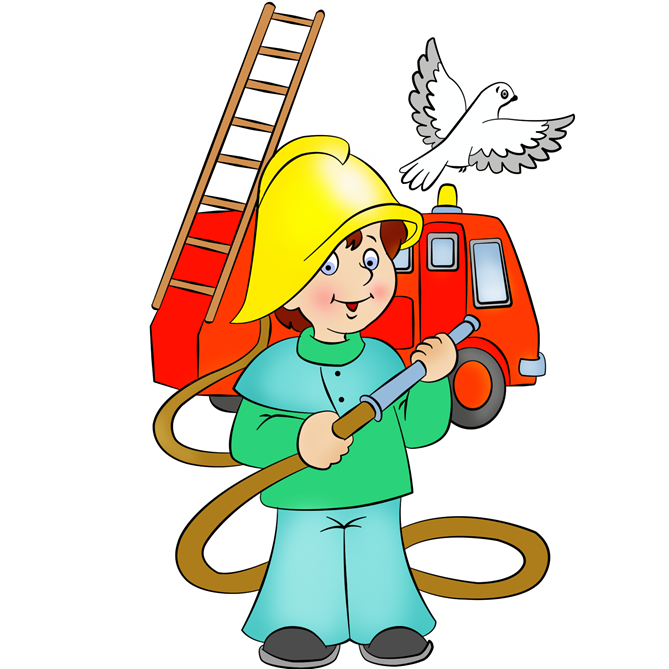 Паспорт проекта «Чтобы не было беды-дети это знать должны!» Авторы: Тураманова Зухра Раимовна,                  Юрицина Елена Германовна.Цель проекта: формирование у детей основ пожарной безопасности, навыков осознанного, безопасного поведения, создание условий для усвоения и закрепления знаний детей  о правилах пожарной безопасности в ДОУ.Задачи проекта: - уточнить, систематизировать и углубить знания детей о правилах пожарной безопасности, формировать привычки их соблюдения;- учить детей правилам поведения в экстремальной ситуации (набирать  номер телефона пожарной части, вести диалог с диспетчером по телефону: четко называть  свой адрес);- познакомить со средствами пожаротушения;- способствовать овладению приемами элементарного практического взаимодействия с окружающими предметами, с помощью которых можно потушить пожар;- расширить знания детей о профессии пожарного;- воспитывать в детях уверенность в своих силах, проводить работу по преодолению страха перед огнем;- развивать в детях желание заниматься физической подготовкой, чтобы быть ловкими, смелыми и сильными, как пожарные;- привлечь внимание родителей к данному вопросу и участию в проекте;- формировать чувства ответственности за свои поступки и личное отношение к соблюдению и нарушению правил пожарной безопасности;Вид проекта:краткосрочный, творческий.Время реализации проекта:  03.04.2017-07.04.2017 г.Участники проекта: дети группы, родители, воспитатели, музыкальный руководитель.Аннотация к проекту: Проект посвящен актуальной проблеме - воспитанию у детей дошкольного возраста осознанного отношения к себе как к активному субъекту противопожарной безопасности. Актуальность проекта связана и с тем, что у детей этого возраста отсутствует защитная психологическая реакция на противопожарную обстановку. Желание постоянно открывать что-то новое, непосредственность часто ставят их перед реальными опасностями. Подсчитано: на тысячу пожаров сто вспыхивает по вине детей, которые становятся  жертвами своего незнания и легкомыслия. Число детей пострадавших от пожара возрастает с каждым годом. Это не может не вызвать тревогу, особенно на фоне повышенной пожароопасности в нашем регионе, районе.Чтобы сделать отношение человека к  этой проблеме осознанным, необходимо уже с дошкольного возраста заниматься вопросами  пожарной безопасности. Эта работа должна вестись целенаправленно и систематически. Детскому саду и родителям надо объединить усилия, чтобы уберечь детей от трагедии.Предполагаемый результатуглубление знаний детей о правилах пожарной безопасности, формирование привычки их соблюдения;правильное поведение в экстремальной ситуации (набирать  номер телефона пожарной части, вести диалог с диспетчером по телефону: четко называть  свой адрес);знать средства пожаротушения;уметь правильно действовать в случае обнаружения пожара;знать о профессии пожарного;профилактика панического страха перед огнём;изменение отношения родителей к данной проблеме;осознанное выполнение правил противопожарной безопасности.Продукт проектной деятельностиИзготовление совместно с родителями брошюр, книжек «Что мы знаем про огонь»;Продуктивная деятельность рисование рисунков «Пожар»;Выпуск с детьми стенгазеты «С огнём не шути»;Папки-передвижки для детей и родителей по пожарной безопасности;Удостоверения для детей «Юный пожарный».Презентация проектаИнтеллектуальная игра блиц - турнир «Юные пожарные»Этапы проекта1 этап. ПодготовительныйСоставление паспорта проектаПодбор детской художественной литературы для чтения детямПодбор презентаций для просмотраИзготовление дидактических игрПодбор материала для проведения опытов и экспериментовПодбор сюжетных картинок и иллюстрацийРабота с методическим материалом, литературой по данной теме2 этап. ОсновнойВыполнение проектаРабота с детьми:Проведение с детьми бесед о пожарной безопасности;Проведение подвижных, дидактических, сюжетно-ролевых игр, спортивного развлечения;Чтение художественной литературы детям (заучивание стихов, загадывание загадок по теме);Рассматривание картин, рисование рисунков, выпуск стенгазеты, изготовление книжек;Экскурсия по детскому саду (знакомство с уголком пожарной безопасности), в пожарную часть;Проведение опытов, экспериментов   РезультатыПодготовка к блиц - турниру «Юные пожарные»Презентация проекта в форме показа интеллектуального блиц – турнира «Юные пожарные»Совместная деятельность с родителями:совместное изготовление с родителями брошюр, книжек «Что мы знаем про огонь» рассматривание сюжетных картинок «С огнём играть нельзя!»«Что делать если…»- анкетирование родителейпапка – передвижка «Пожарная безопасность»родительский час «Обучение детей дошкольного возраста основам пожарной безопасности»; выпуск буклета для родителей «Правила пожарной безопасности » ;родительская гостиная « Безопасность детей в руках взрослых» ; информация в родительском уголке «Из истории пожарной службы «Из истории пожарной службы»; совместные творческие проекты  3  заключительный этап  Заключительно – диагностический: проведение итоговой диагностики знаний и умений детей по правилам пожарной безопасности. Блиц – турнир «Юные пожарные».Заключительно – информационный: ознакомление родителей с результатами работы над проектом ; обобщение положительного опыта, представление результатов работы над проектом .Заключительно – наглядный: выставка детских работ (поделок, рисунков «Осторожно, огонь!»); презентация по итогам мероприятий .Ожидаемые результаты.1.Повышение у детей старшего дошкольного возраста уровня знаний о пожарной безопасности, а также совершенствование учебно-исследовательской деятельности.2.Становление готовности детей самостоятельно решать задачи безопасного и разумного поведения в непредвиденных ситуациях, сформированность устойчивых навыков самосохранения. и навыков осознанного безопасного поведения.3.Создание необходимых условий для организации деятельности по пожарной охране и безопасности детей в ДОУ4.Координация деятельности по охране и безопасности жизни детей между родителями и воспитателями.5.Расширение взаимодействия с социальными учреждениями города (библиотекой, дворцом культуры)6.Установление прочных связей с пожарной частью.7. Установление преемственной связи с начальной школой Схема реализации проектаВ группе накоплен достаточный наглядный, методический материал по ознакомлению дошкольников с правилами противопожарной безопасности. Проект позволит на основе интегрированного подхода реализовать идею формирования у детей осознанного отношения к себе как субъекту противопожарной безопасности.Дни недели ТемаЦельСодержание и формы работыПонедельник  «Осторожно, огонь!»Разобрать с детьми ситуации возникновения пожара, углубить и систематизировать знания детей о причинах возникновения пожара.- беседа «Почему огонь полезен и опасен?»- чтение «Как в селе пожарную каланчу построили» (бес.о пож.без.стр.10)   -  С.Маршак «Пожар»- загадывание загадок по теме- совместное изготовление с родителями брошюр, книжек «Что мы знаем про огонь»- рассматривание сюжетных картинок «С огнём играть нельзя!»- просмотр презентаций «Огонь друг или враг», «Какой он, огонь»- д/и «Да или нет» (дид.копилка стр.20)- проведение опытов, экспериментов «Знакомьтесь, огонь» (знакомство со свойствами огня)Вторник  «Пожарный герой – он с огнём вступает в бой»Познакомить детей с профессией пожарного, развивать понимание того, что соблюдение правил пожарной безопасности обязательно всегда и везде. Прививать уважение к труду пожарных.- беседа о труде пожарных (бес.о пож.без.стр.)- рассматривание картины «Пожарная машина спешит на помощь»- с.р.и. «Мы - пожарные»- п/и «Пожарные на учении»- физкультурный досуг «Пожарная дружина»- заучивание стих-я «Мы - пожарные» (бес.о пож.без.стр.13)- д/и «Опасно-неопасно», «Подбери определение к слову пожарный», «Что нужно пожарному для работы»- чтение «Как Тимоша царевну спас» (бес.о пож.без.стр.15)- чтение отрывка С.Маршака «Рассказ о неизвестном герое»Среда  «Детские шалости с огнём и их последствия»Сформировать представление детей о предметах, которыми пользоваться категорически запрещено: спички, газовая плита и т.д. Познакомить с правилами пожарной безопасности.- беседа «Эти предметы таят опасность», «спички детям не игрушка»- загадывание загадок (ОБЖ ст.гр.стр.4-5- Чтение «Сказка о спичке и добром огне» (дид.копилка стр.9), К.Чуковский «Путаница», С.Михалков «Дядя Стёпа»- ситуация «Что делать если…»- анкетирование родителей-папка – передвижка «Пожарная безопасность»- Игра-загадка «если возник пожар» (осн.без.повед.стр.64)- д/и «Пожароопасные предметы»- рисование «Спички детям не игрушка»Четверг   «Знает каждый гражданин, этот номер - 01»Познакомить детей с основными правилами пожарной безопасности, с первыми действиями при обнаружении пожара. Учить правильно   сообщать о пожаре по телефону.- экскурсия по детскому саду (знакомство с уголком противопожарной безопасности)- экскурсия в пожарную часть- Практикум «Учимся сообщать о пожаре по телефону»- беседа «Знает каждый гражданин, этот номер 01»- заучивание стих-я (осн.без.повед.стр.63)- д/и «Как избежать неприятностей»- Игра «Это я, это я, это все мои друзья» (осн.без.повед.стр.66)- продуктивная деятельность рисование «Пожар»- чтение С.Маршак «Кошкин дом»Г.Остер «Вредные советы»Пятница  Блиц – турнир «Юные пожарные»Закрепить знания детей о правилах пожарной безопасности, умение найти выход в случае опасности.- литературная викторина- загадывание загадок- игра «Не играй с огнём», -«Собери номер пожарной охраны»- чтение стихов- разминка «Чем тушат пожар»- разгадывание кроссворда «Что может вызвать пожар»- вручение удостоверений «Юный пожарный»